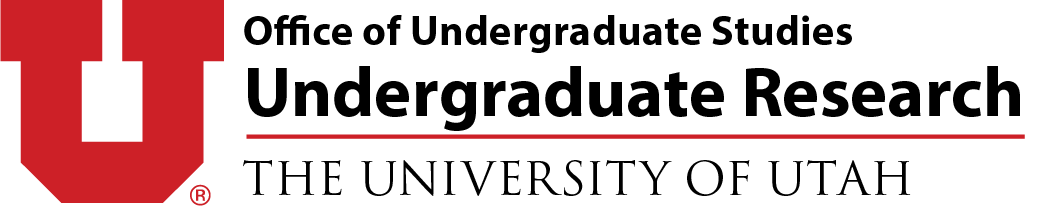 RANGE: Undergraduate Research JournalTitle of ProjectStudent’s Full Name (Faculty Mentor’s Name, additional authors if applicable)Department of…Paste text here…